АДМИНИСТРАЦИЯ Нижневартовского Района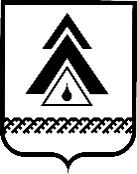 Ханты-Мансийского автономного округа – ЮгрыДЕПАРТАМЕНТ ФИНАНСОВП Р И К А Зот 28 октября 2020                                                                                        № 232г. Нижневартовск									О признании утратившими силу некоторых приказов департамента финансов администрации Нижневартовского района В соответствии с постановлением Правительства Российской Федерации от 6 августа 2020 года № 1193 «О порядке осуществления контроля, предусмотренного частями 5 и 5.1 статьи 99 федерального закона "О контрактной системе в сфере закупок товаров, работ, услуг для обеспечения государственных и муниципальных нужд", и об изменении и признании утратившими силу некоторых актов Правительства Российской Федерации», п р и к а з ы в а ю:1. Признать утратившими силу приказы департамента финансов администрации Нижневартовского района: от 30 декабря 2016 года № 205 «О порядке взаимодействия управления казначейского исполнения бюджета департамента финансов администрации Нижневартовского района с субъектами контроля»;от 13 февраля 2017 № 12 «О внесении изменений в приказ департамента финансов администрации района от 30.12.2016 г. № 205 «О порядке взаимодействия управления казначейского исполнения бюджета департамента финансов администрации Нижневартовского района с субъектами контроля»;от 02 июня 2017 № 72 «О внесении изменений в приказ департамента финансов администрации района от 30.12.2016 г. № 205 «О порядке взаимодействия управления казначейского исполнения бюджета департамента финансов администрации Нижневартовского района с субъектами контроля»;          от 01 февраля 2018 № 8 «О внесении изменений в приказ департамента финансов администрации района от 30.12.2016 г. № 205 «О порядке взаимодействия управления казначейского исполнения бюджета департамента финансов администрации Нижневартовского района с субъектами контроля»;от 28 февраля 2019 № 32 «О внесении изменений в приказ департамента финансов администрации района от 30.12.2016 г. № 205 «О порядке взаимодействия управления казначейского исполнения бюджета департамента финансов администрации Нижневартовского района с субъектами контроля»;от 29 мая 2019 № 87 «О внесении изменений в приказ департамента финансов администрации района от 30.12.2016 г. № 205 «О порядке взаимодействия управления казначейского исполнения бюджета департамента финансов администрации Нижневартовского района с субъектами контроля»;от 30 декабря 2019 № 285 «О внесении изменений в приказ департамента финансов администрации района от 30.12.2016 г. № 205 «О порядке взаимодействия управления казначейского исполнения бюджета департамента финансов администрации Нижневартовского района с субъектами контроля».2. Настоящий приказ вступает в силу со дня его подписания. 3. Контроль за выполнением Приказа возложить на начальника управления казначейского исполнения бюджета департамента финансов администрации района С.Л. Кокотееву.Директор департамента                                                                        М.А. Синева